GESTIÓN ACADÉMICA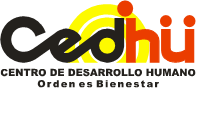 PLAN DE ACTIVIDADES VIRTUALES   PLATAFORMA ED.MODO 2020Fecha de envío: 29   de Mayo DOCENTE:   INYI YADIRE ALVARADO PEDRAZA 		NIVEL: BACHILLERATOPERIODO:  SEGUNDO                                     			SEMANA:  1 AL 5 DE JUNIOINDICADOR DE LOGRO:  Describe el proceso de síntesis de proteínas y su importancia para procesos biotecnológicos. Cordialmente, LINEY ROA SANABRIA Rectora CURSO FECHA HORAASIGNATURATEMA ACTIVIDAD RECURSOSENLACE9 A1 junio6 y 7 horaBIOLOGÍA EJERCICIOS DE SÍNTESIS DE PROTEÍNAS La docente explica los ejercicios de síntesis de proteínas, para fortalecer la temática comparte video tutorial realizada por ella en el cual se explica el procedimiento paso a paso.Taller de ejercicios de aplicación  de síntesis de proteínasCuadernoLápiz Borrador ColoresCódigo genético en digital YouTubehttps://join.skype.com/GV3XFK8ccFsf9 B5 junio1 y 2 horaBIOLOGÍAMUTACIONES CROMOSÓMICAS La docente explica de manera gráfica los tipos de mutaciones cromosómicas y como ocurren.Actividad lúdica de retroalimentación juego plataforma en Quizizz.CuadernoLápiz Borrador ColoresYouTubePlataforma Quizizzhttps://join.skype.com/SyoiVeKTRe0x9 C2 junio8 y 9 horaBIOLOGÍAMUTACIONES CROMOSÓMICAS La docente explica de manera gráfica los tipos de mutaciones cromosómicas y como ocurren.Actividad lúdica de retroalimentación juego plataforma en Quizizz.CuadernoLápiz Borrador ColoresYouTubePlataforma Quizizzhttps://join.skype.com/RgsKkCpfi4wI